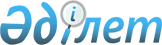 Об утверждении текста присяги административного государственного служащего Республики Казахстан и Правил принесения присяги административными государственными служащими Республики Казахстан
					
			Утративший силу
			
			
		
					Указ Президента Республики Казахстан от 29 декабря 1999 года № 319. Утратил силу Указом Президента Республики Казахстан от 29 декабря 2015 года № 152      Сноска. Утратил силу Указом Президента РК от 29.12.2015 № 152 (вводится в действие с 01.01.2016).      Сноска. Заголовок Указа в редакции Указа Президента РК от 24.07.2013 № 601 (вводится в действие со дня первого официального опубликования).      В целях реализации Закона Республики Казахстан от 23 июля 1999 года "О государственной службе" постановляю: 



      1. Утвердить прилагаемые:

      1) текст присяги административного государственного служащего Республики Казахстан;

      2) Правила принесения присяги административными государственными служащими Республики Казахстан.

      Сноска. Пункт 1 в редакции Указа Президента РК от 24.07.2013 № 601 (вводится в действие со дня первого официального опубликования).

      2. Настоящий Указ вступает в силу с 1 января 2000 года.       Президент

      Республики Казахстан

УТВЕРЖДЕНА          

Указом Президента      

Республики Казахстан    

от 29 декабря 1999 года № 319 

ПРИСЯГА

административного государственного служащего

Республики Казахстан      Сноска. Текст присяги в редакции Указа Президента РК от 24.07.2013 № 601 (вводится в действие со дня первого официального опубликования).      Расценивая несение государственной службы как выражение особого доверия со стороны общества и государства, осознавая свою высокую ответственность перед народом Казахстана, торжественно клянусь соблюдать Конституцию и законодательство страны, добросовестно и профессионально служить народу.

      Ф. И. О.                              _____________________

                                               (подпись, дата)

УТВЕРЖДЕНЫ         

Указом Президента     

Республики Казахстан   

от 29 декабря 1999 года № 319 

ПРАВИЛА

принесения присяги административными

государственными служащими Республики Казахстан      Сноска. Правила в редакции Указа Президента РК от 24.07.2013 № 601 (вводится в действие со дня первого официального опубликования). 

1. Общие положения

      1. Каждый гражданин Республики Казахстан, впервые поступая на административную государственную службу, приносит присягу.



      2. Лица, прекратившие государственную службу, поступая на административную государственную службу вновь, принимают присягу повторно.



      3. Присяга принимается административными государственными служащими в течение одного месяца со дня назначения на должность или успешного прохождения испытательного срока.



      4. Административные государственные служащие приносят присягу руководителю государственного органа или по его поручению иному должностному лицу.



      5. Если иное не будет решено Президентом Республики Казахстан, следующие административные государственные служащие корпуса «А» приносят присягу:

      Руководителю Администрации Президента Республики Казахстан – ответственные секретари центральных исполнительных органов;

      акимам областей, столицы и города республиканского значения – руководители аппаратов акимов областей, столицы и города республиканского значения; акимы городов областного значения (за исключением акимов городов, являющихся административными центрами областей), районов областей и районов в городах.



      6. Председатели комитетов центральных исполнительных органов приносят присягу руководителю соответствующего центрального исполнительного органа или по его поручению иному должностному лицу.

      Руководитель Хозяйственного управления Парламента Республики Казахстан и его заместители приносят присягу Управляющему делами Президента Республики Казахстан или по его поручению иному должностному лицу.

      Председатели и члены ревизионных комиссий областей, столицы, города республиканского значения приносят присягу на сессии маслихата области, столицы, города республиканского значения.

      Акимы городов районного значения, сел, поселков, сельских округов приносят присягу акимам районов областей. 

2. Порядок принесения присяги административными

государственными служащими

      7. Присяга приносится в торжественной обстановке в присутствии руководителя государственного органа или по его поручению иного должностного лица либо лиц, указанных в пунктах 5 и 6 настоящих Правил, а также работников соответствующего государственного органа (структурного подразделения). На церемонию принесения присяги могут быть приглашены иные должностные лица, представители средств массовой информации.



      8. В назначенное время руководитель государственного органа или по его поручению иное должностное лицо либо лица, указанные в пунктах 5 и 6 настоящих Правил, работники соответствующего государственного органа (структурного подразделения), приглашенные должностные лица собираются в помещении, в котором установлены государственные символы Республики Казахстан – Государственный Флаг и Государственный Герб.



      9. Церемония принесения присяги начинается с вступительной речи руководителя государственного органа или по его поручению иного должностного лица либо лиц, указанных в пунктах 5 и 6 настоящих Правил. Представитель службы управления персоналом (кадровой службы) приглашает административных государственных служащих, вручает им бланки с текстом присяги. Затем каждый приносящий присягу административный государственный служащий зачитывает перед собравшимися текст присяги на государственном либо русском языке. 

      Бланк с текстом присяги с указанием даты принесения присяги, подписанный административным государственным служащим, хранится в материалах его личного дела.

      После принесения присяги руководитель государственного органа или по его поручению иное должностное лицо либо лица, указанные в пунктах 5 и 6 настоящих Правил, а также приглашенные должностные лица (последние – по желанию) произносят поздравительную речь.

      Церемония принесения присяги завершается исполнением Государственного Гимна Республики Казахстан, который присутствующие поют (выслушивают) стоя, при этом граждане Республики Казахстан прикладывают правую руку к сердцу.



      10. В послужной список административного государственного служащего заносится соответствующая запись о принесении присяги. 
					© 2012. РГП на ПХВ «Институт законодательства и правовой информации Республики Казахстан» Министерства юстиции Республики Казахстан
				